МБДОУ д/С «Светлячок» Смоленского района Смоленской областиВыполнила воспитатель: Малашенкова В.В.Цветок  из  геометрических  фигур  (круг)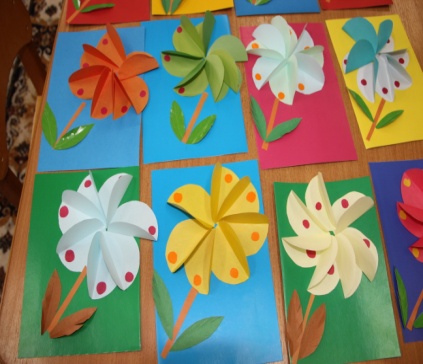 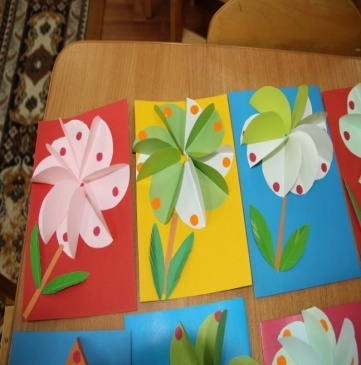 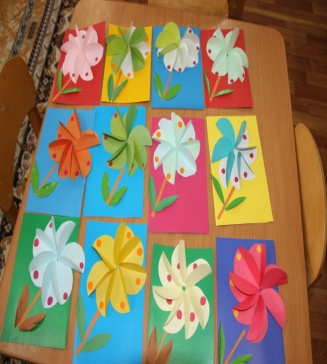 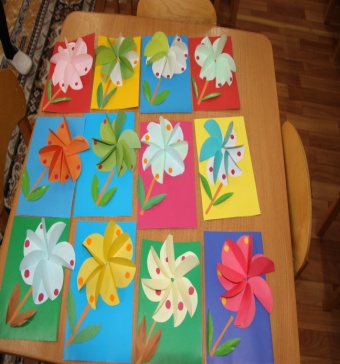 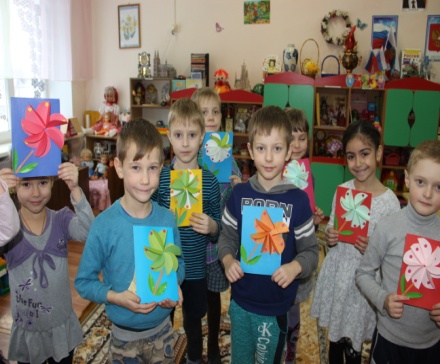 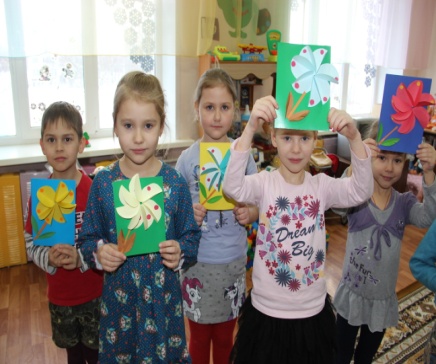 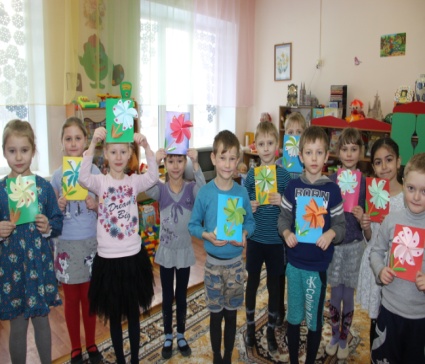 Работа с пластилином «Тюльпан»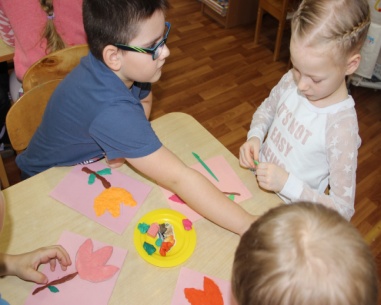 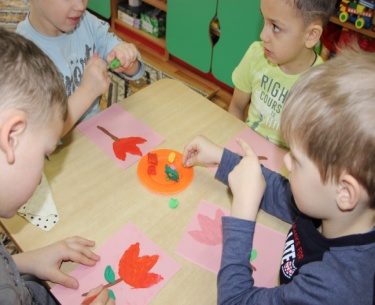 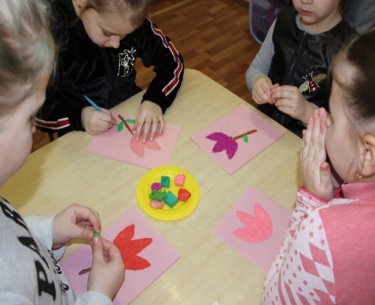 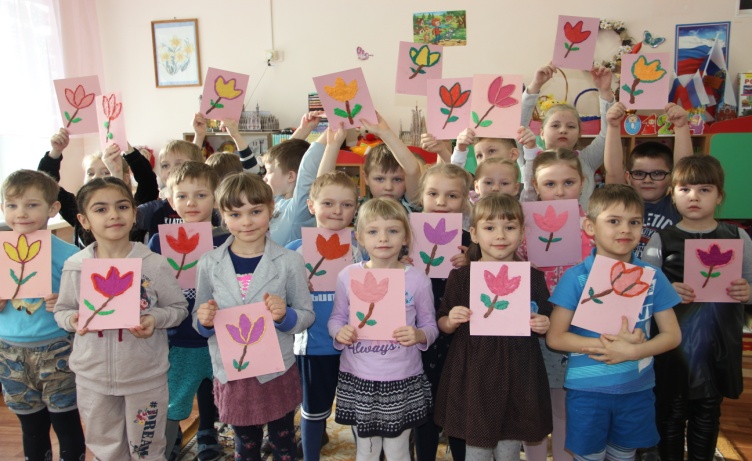 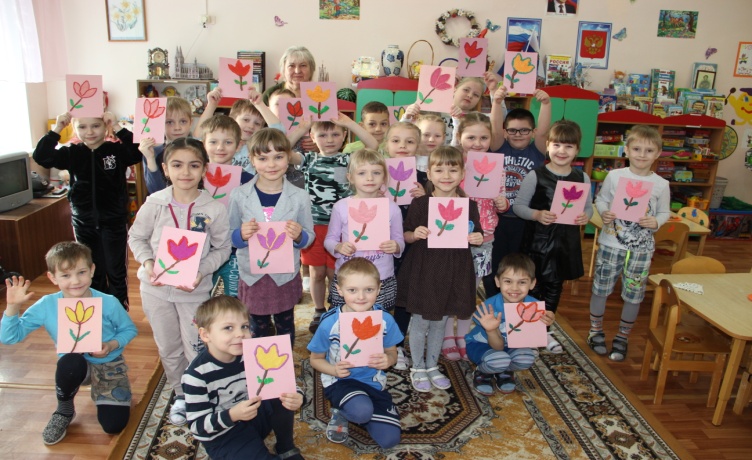 КОЛЛЕКТИВНАЯ  РАБОТА  «БУКЕТ  ДЛЯ  МАМА»( складывание цветов из салфеток)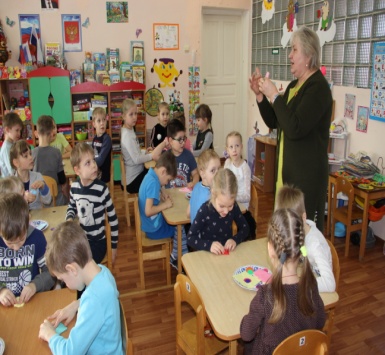 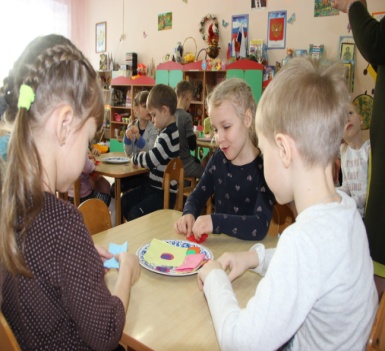 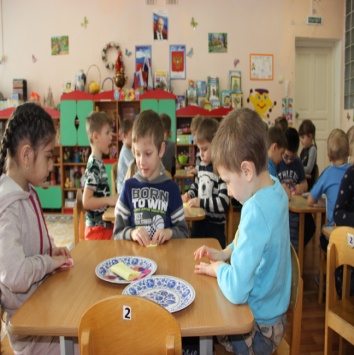 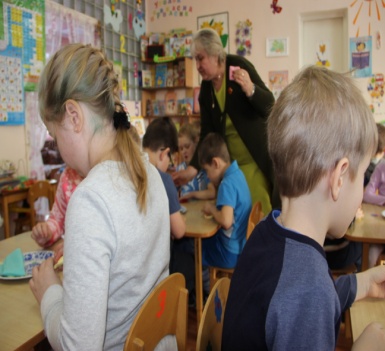 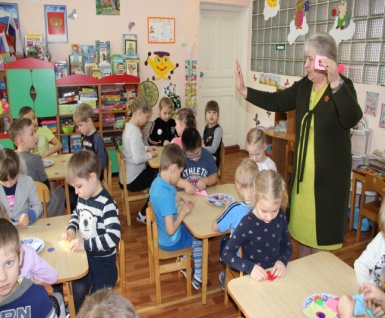 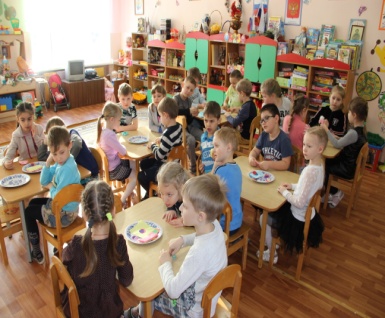 Итог работы: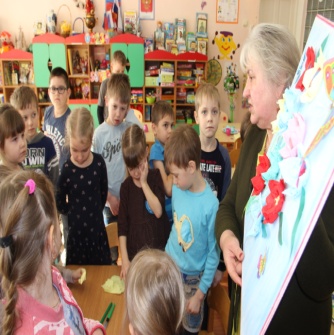 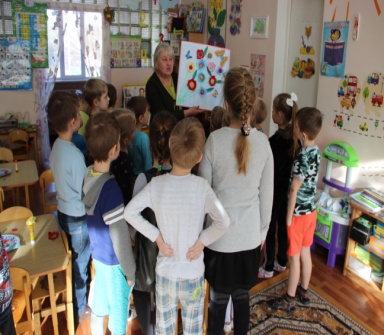 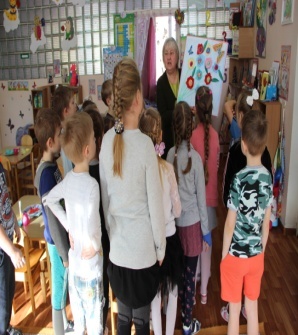 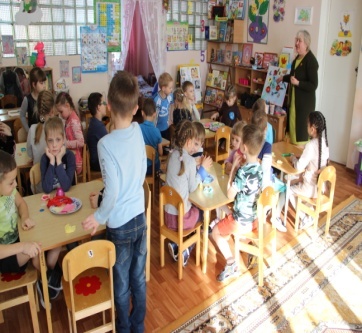 